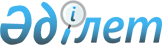 О внесении изменений в решение районного маслихата от 21 декабря 2012 года  № 5С11-1 "О бюджете района на 2013-2015 годы"
					
			Утративший силу
			
			
		
					Решение Егиндыкольского районного маслихата Акмолинской области от 27 февраля 2013 года № 5С12-1. Зарегистрировано Департаментом юстиции Акмолинской области 27 марта 2013 года № 3688. Утратило силу в связи с истечением срока применения - (письмо Егиндыкольского районного маслихата Акмолинской области от 20 марта 2014 года № 41)      Сноска. Утратило силу в связи с истечением срока применения - (письмо Егиндыкольского районного маслихата Акмолинской области от 20.03.2014 № 41).      Примечание РЦПИ:

      В тексте документа сохранена пунктуация и орфография оригинала.

      В соответствии с подпунктом 4) пункта 2, пунктом 4 статьи 106 Бюджетного кодекса Республики Казахстан от 4 декабря 2008 года, подпунктом 1) пункта 1 статьи 6 Закона Республики Казахстан от 23 января 2001 года "О местном государственном управлении и самоуправлении в Республике Казахстан" Егиндыкольский районный маслихат РЕШИЛ:



      1. Внести в решение Егиндыкольского районного маслихата "О бюджете района на 2013-2015 годы" от 21 декабря 2012 года № 5С11-1 (зарегистрированное в Реестре государственной регистрации нормативных правовых актов № 3594, опубликованное 18 января 2013 года в районной газете "Егіндікөл") следующие изменения:



      пункт 1 изложить в новой редакции:



      "1. Утвердить бюджет района на 2013-2015 годы согласно приложениям 1, 2, 3 соответственно, в том числе на 2013 год в следующих объемах:



      1) доходы – 914562,7 тысяч тенге, в том числе по:



      налоговым поступлениям – 105000 тысяч тенге;



      неналоговым поступлениям – 3002 тысяч тенге;



      поступления от продажи основного капитала – 861 тысяч тенге;



      поступлениям трансфертов – 805699,7 тысяч тенге;



      2) затраты – 909750,7 тысяч тенге;



      3) чистое бюджетное кредитование – 3283 тысяч тенге, в том числе:



      бюджетные кредиты – 5193 тысяч тенге;



      погашение бюджетных кредитов – 1910 тысяч тенге;



      4) сальдо по операциям с финансовыми активами – 11500 тысяч тенге, в том числе:



      приобретение финансовых активов – 11500 тысяч тенге;



      поступления от продажи финансовых активов государства – 0 тысяч тенге;



      5) дефицит (профицит) бюджета – -9971 тысяч тенге;



      6) финансирование дефицита (использование профицита) бюджета – 9971 тысяч тенге:



      поступление займов – 5193 тысяч тенге;



      погашение займов – 1910 тысяч тенге;



      используемые остатки бюджетных средств – 6688 тысяч тенге.";



      приложения 1, 4, 5 к указанному решению изложить в новой редакции, согласно приложениям 1, 2, 3 к настоящему решению.



      2. Настоящее решение вступает в силу со дня государственной регистрации в Департаменте юстиции Акмолинской области и вводится в действие с 1 января 2013 года.      Председатель сессии

      районного маслихата                        Р.Искаков      Секретарь

      районного маслихата                        Р.Муллаянов      СОГЛАСОВАНО      Аким Егиндыкольского района                Д.Журумбаев

Приложение 1      

к решению Егиндыкольского

районного маслихата   

от 27 февраля 2013 года 

№ 5С12-1         

Бюджет района на 2013 год

Приложение 2      

к решению Егиндыкольского

районного маслихата   

от 27 февраля 2013 года 

№ 5С12-1         

Целевые трансферты и бюджетные кредиты из республиканского бюджета на 2013 год

Приложение 3       

к решению Егиндыкольского

районного маслихата   

от 27 февраля 2013 года 

№ 5С12-1          

Целевые трансферты из областного бюджета на 2013 год
					© 2012. РГП на ПХВ «Институт законодательства и правовой информации Республики Казахстан» Министерства юстиции Республики Казахстан
				категориякатегориякатегориякатегорияСумма, тысяч тенгеклассклассклассСумма, тысяч тенгеподклассподклассСумма, тысяч тенгеI. Доходы914562,71Налоговые поступления10500001Подоходный налог47622Индивидуальный подоходный налог476203Социальный налог610971Социальный налог6109704Налоги на собственность321611Налоги на имущество155443Земельный налог6504Налог на транспортные средства92205Единый земельный налог674705Внутренние налоги на товары, работы и услуги59712Акцизы4483Поступления за использование природных и других ресурсов35214Сборы за ведение предпринимательской и профессиональной деятельности200208Обязательные платежи, взимаемые за совершение юридически значимых действий и (или) выдачу документов уполномоченными на то государственными органами или должностными лицами10091Государственная пошлина10092Неналоговые поступления300201Доходы от государственной собственности5491Поступления части чистого дохода государственных

предприятий85Доходы от аренды имущества, находящегося в государственной собственности5397Вознаграждения по кредитам, выданным из

государственного бюджета204Штрафы, пени, санкции, взыскания, налагаемые государственными учреждениями, финансируемыми из государственного бюджета, а также содержащимися и финансируемыми из бюджета (сметы расходов) Национального Банка Республики Казахстан12421Штрафы, пени, санкции, взыскания, налагаемые государственными учреждениями, финансируемыми из государственного бюджета, а также содержащимися и финансируемыми из бюджета (сметы расходов) Национального Банка Республики Казахстан, за исключением поступлений от организаций нефтяного сектора124206Прочие неналоговые поступления12111Прочие неналоговые поступления12113Поступления от продажи основного капитала86103Продажа земли и нематериальных активов8611Продажа земли8614Поступления трансфертов805699,702Трансферты из вышестоящих органов государственного управления805699,72Трансферты из областного бюджета805699,7Функциональная группаФункциональная группаФункциональная группаФункциональная группаФункциональная группаСуммаФункциональная подгруппаФункциональная подгруппаФункциональная подгруппаФункциональная подгруппаСуммаАдминистратор бюджетных программАдминистратор бюджетных программАдминистратор бюджетных программСуммаПрограммаПрограммаСуммаНаименованиеСуммаII. Затраты909750,701Государственные услуги общего характера152098112Аппарат маслихата района (города областного значения)13267001Услуги по обеспечению деятельности маслихата района (города областного значения)12787003Капитальные расходы государственного органа480122Аппарат акима района (города областного значения)51513001Услуги по обеспечению деятельности акима района

(города областного значения)50389003Капитальные расходы государственного органа1124123Аппарат акима района в городе, города районного значения, поселка, аула (села), аульного (сельского) округа72199001Услуги по обеспечению деятельности акима района в городе, города районного значения, поселка, аула (села), аульного (сельского) округа72048022Капитальные расходы государственного органа151459Отдел экономики и финансов района (города областного значения)15119001Услуги по реализации государственной политики в области формирования и развития экономической политики, государственного планирования, исполнения бюджета и управления коммунальной собственностью района (города областного значения)14684003Проведение оценки имущества в целях налогообложения135015Капитальные расходы государственного органа30002Оборона689122Аппарат акима района (города областного значения)689005Мероприятия в рамках исполнения всеобщей воинской обязанности394006Предупреждение и ликвидация чрезвычайных ситуаций масштаба района (города областного значения)29503Общественный порядок, безопасность, правовая, судебная, уголовно-исполнительная деятельность266458Отдел жилищно-коммунального хозяйства, пассажирского транспорта и автомобильных дорог района (города областного значения)266021Обеспечение безопасности дорожного движения в населенных пунктах26604Образование444170464Отдел образования района (города областного значения)444170001Услуги по реализации государственной политики на местном уровне в области образования7598003Общеобразовательное обучение357745004Информатизация системы образования в государственных учреждениях образования района (города областного значения)1380005Приобретение и доставка учебников, учебно-методических комплексов для государственных учреждений образования района (города областного значения)4815009Обеспечение дошкольного воспитания и обучения25933015Ежемесячная выплата денежных средств опекунам (попечителям) на содержание ребенка-сироты (детей-сирот), и ребенка (детей), оставшегося без попечения родителей4570020Обеспечение оборудованием, программным обеспечением детей-инвалидов, обучающихся на дому516040Реализация государственного образовательного заказа в дошкольных организациях образования6172067Капитальные расходы подведомственных государственных учреждений и организаций3544106Социальная помощь и социальное обеспечение38679451Отдел занятости и социальных программ района (города областного значения)38679001Услуги по реализации государственной политики на местном уровне в области обеспечения занятости и реализации социальных программ для населения12199002Программа занятости5205004Оказание социальной помощи на приобретение топлива специалистам здравоохранения, образования, социального обеспечения, культуры, спорта и ветеринарии в сельской местности в соответствии с законодательством Республики Казахстан8595005Государственная адресная социальная помощь412007Социальная помощь отдельным категориям нуждающихся граждан по решениям местных представительных органов3864010Материальное обеспечение детей-инвалидов, воспитывающихся и обучающихся на дому249011Оплата услуг по зачислению, выплате и доставке пособий и других социальных выплат172014Оказание социальной помощи нуждающимся гражданам на дому4723016Государственные пособия на детей до 18 лет2220017Обеспечение нуждающихся инвалидов обязательными гигиеническими средствами и предоставление услуг специалистами жестового языка, индивидуальными помощниками в соответствии с индивидуальной программой реабилитации инвалида104007Жилищно-коммунальное хозяйство101069,7123Аппарат акима района в городе, города районного значения, поселка, аула (села), аульного (сельского) округа10865008Освещение улиц населенных пунктов8056009Обеспечение санитарии населенных пунктов305010Содержание мест захоронений и погребение безродных445011Благоустройство и озеленение населенных пунктов2059467Отдел строительства района (города областного значения)90204,7058Развитие системы водоснабжения и водоотведения в сельских населенных пунктах90204,708Культура, спорт, туризм и информационное пространство68289455Отдел культуры и развития языков района (города областного значения)50961001Услуги по реализации государственной политики на местном уровне в области развития языков и культуры5536003Поддержка культурно-досуговой работы22084006Функционирование районных (городских) библиотек14388007Развитие государственного языка и других языков народа Казахстана3952032Капитальные расходы подведомственных государственных учреждений и организаций5001456Отдел внутренней политики района (города областного значения)10317001Услуги по реализации государственной политики на местном уровне в области информации, укрепления государственности и формирования социального оптимизма граждан5861002Услуги по проведению государственной информационной политики через газеты и журналы 3956003Реализация мероприятий в сфере молодежной политики500465Отдел физической культуры и спорта района (города областного значения)7011001Услуги по реализации государственной политики на местном уровне в сфере физической культуры и спорта3730006Проведение спортивных соревнований на районном (города областного значения) уровне641007Подготовка и участие членов сборных команд района (города областного значения) по различным видам спорта на областных спортивных соревнованиях264010Сельское, водное, лесное, рыбное хозяйство, особо охраняемые природные территории, охрана окружающей среды и животного мира, земельные отношения34597459Отдел экономики и финансов района (города областного значения)2127099Реализация мер по оказанию социальной поддержки специалистов2127473Отдел ветеринарии района (города областного значения)20621001Услуги по реализации государственной политики на местном уровне в сфере ветеринарии6024007Организация отлова и уничтожения бродячих собак и кошек303011Проведение противоэпизоотических мероприятий14294477Отдел сельского хозяйства и земельных отношений района (города областного значения)11849001Услуги по реализации государственной политики на местном уровне в сфере сельского хозяйства и земельных отношений1184911Промышленность, архитектурная, градостроительная и строительная деятельность17804467Отдел строительства района (города областного значения)5844001Услуги по реализации государственной политики на местном уровне в области строительства5844468Отдел архитектуры и градостроительства района (города областного значения)11960001Услуги по реализации государственной политики в области архитектуры и градостроительства на местном уровне4918003Разработка схем градостроительного развития территории района и генеральных планов населенных пунктов704212Транспорт и коммуникации31863123Аппарат акима района в городе, города районного значения, поселка, аула (села), аульного (сельского) округа25258013Обеспечение функционирования автомобильных дорог в городах районного значения, поселках, аулах (селах), аульных (сельских) округах25258458Отдел жилищно-коммунального хозяйства, пассажирского транспорта и автомобильных дорог района (города областного значения)6605023Обеспечение функционирования автомобильных дорог660513Прочие20224123Аппарат акима района в городе, города районного значения, поселка, аула (села), аульного (сельского) округа5044040Реализация мер по содействию экономическому развитию регионов в рамках  Программы "Развитие регионов"5044458Отдел жилищно-коммунального хозяйства, пассажирского транспорта и автомобильных дорог района (города областного значения)9670001Услуги по реализации государственной политики на местном уровне в области жилищно-коммунального хозяйства, пассажирского транспорта и автомобильных дорог9670459Отдел экономики и финансов района (города областного значения)1000012Резерв местного исполнительного органа района (города областного значения)1000469Отдел предпринимательства района (города областного значения)4510001Услуги по реализации государственной политики на местном уровне в области развития предпринимательства и промышленности4463003Поддержка предпринимательской деятельности4714Обслуживание долга2459Отдел экономики и финансов района (города областного значения)2021Обслуживание долга местных исполнительных органов по выплате вознаграждений и иных платежей по займам из областного бюджета2III. Чистое бюджетное кредитование3283Бюджетные кредиты519310Сельское, водное, лесное, рыбное хозяйство, особо охраняемые природные территории, охрана окружающей среды и животного мира, земельные отношения5193459Отдел экономики и финансов района (города областного значения)5193018Бюджетные кредиты для реализации мер социальной поддержки специалистов519305Погашение бюджетных кредитов191001Погашение бюджетных кредитов19101Погашение бюджетных кредитов, выданных из государственного бюджета1910IV. Сальдо по операциям с финансовыми активами11500Приобретение финансовых активов1150013Прочие11500458Отдел жилищно-коммунального хозяйства, пассажирского транспорта и автомобильных дорог района (города областного значения)11500065Формирование или увеличение уставного капитала юридических лиц1150006Поступления от продажи финансовых активов государства001Поступления от продажи финансовых активов государства01Поступления от продажи финансовых активов внутри страны0V. Дефицит (профицит) бюджета-9971VI. Финансирование дефицита (использование профицита) бюджета997107Поступления займов51931Внутренние государственные займы51932Договоры займа519316Погашение займов1910459Отдел экономики и финансов района (города областного значения)1910005Погашение долга местного исполнительного органа перед вышестоящим бюджетом191008Используемые остатки бюджетных средств668801Остатки бюджетных средств66881Свободные остатки бюджетных средств6688НаименованиеСумма, тысяч тенге12Всего117 459,0Целевые текущие трансферты44 869,0в том числе:Отдел ветеринарии района14 294,0На проведение противоэпизоотических мероприятий14 294,0Отдел экономики и финансов района2 127,0На реализацию мер по оказанию социальной поддержки специалистов2 127,0Отдел образования района23 404,0На реализацию Государственной программы развития образования в Республике Казахстан на 2011-2020 годы, в том числе:4 613,0оснащение учебным оборудованием кабинетов физики, химии и биологии в государственных учреждениях основного среднего и общего среднего образования4 097,0обеспечение оборудованием, программным обеспечением детей-инвалидов, обучающихся на дому516,0На ежемесячную выплату денежных средств опекунам (попечителям) на содержание ребенка-сироты (детей-сирот), и ребенка (детей), оставшегося без попечения родителей4 570,0На увеличение размера доплаты за квалификационную категорию учителям школ и воспитателям дошкольных организаций образования4 844,0На реализацию государственного образовательного заказа в дошкольных организациях образования5 436,0На повышение оплаты труда учителям, прошедшим повышение квалификации по трехуровневой системе3 941,0Аппарат акима села Егиндыколь2 684,0Реализация мер по содействию экономическому развитию регионов в рамках Программы "Развитие регионов"2 684,0Аппарат акима Алакольского сельского округа600,0Реализация мер по содействию экономическому развитию регионов в рамках Программы "Развитие регионов"600,0Аппарат акима Узынкольского сельского округа500,0Реализация мер по содействию экономическому развитию регионов в рамках Программы "Развитие регионов"500,0Аппарат акима села Спиридоновка380,0Реализация мер по содействию экономическому развитию регионов в рамках Программы "Развитие регионов"380,0Аппарат акима села Бауманское550,0Реализация мер по содействию экономическому развитию регионов в рамках Программы "Развитие регионов"550,0Аппарат акима села Коржинколь330,0Реализация мер по содействию экономическому развитию регионов в рамках Программы "Развитие регионов"330,0Целевые трансферты на развитие67 397,0в том числе:Отдел строительства района67 397,0На развитие системы водоснабжения и водоотведения в сельских населенных пунктах67 397,0Бюджетные кредиты5 193,0в том числе:Отдел экономики и финансов района5 193,0Бюджетные кредиты для реализации мер социальной поддержки специалистов5 193,0НаименованиеСумма, тысяч тенге12Всего68 964,7Целевые текущие трансферты34 657,0в том числе:Отдел образования района27 115,0На противопожарные мероприятия27 115,0Отдел занятости и социальных программ района500,0На оказание социальной помощи участникам и инвалидам Великой отечественной войны на расходы за коммунальные услуги и абонентской платы за услуги телефонной связи320,0На оплату за учебу в колледжах студентам из малообеспеченных семей Акмолинской области и многодетных семей сельской местности Акмолинской области180,0Отдел архитектуры и градостроительства7 042,0На разработку градостроительной документации7 042,0Целевые трансферты на развитие34 307,7в том числе:Отдел строительства района34 307,7На развитие систем водоснабжения в сельских населенных пунктах22 807,7На развитие коммунального хозяйства11 500,0